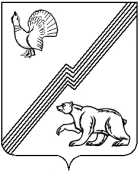 АДМИНИСТРАЦИЯ ГОРОДА ЮГОРСКАХанты-Мансийского автономного округа - ЮгрыПОСТАНОВЛЕНИЕО внесении изменений в постановлениеадминистрации города Югорскаот 08.06.2022 № 1209-п«Об утверждении порядка определения объемаи предоставления субсидий социальноориентированным некоммерческим организациям,не являющимся государственными(муниципальными) учреждениями,на реализацию проектов»В соответствии с постановлением Правительства Российской Федерации от 18.09.2020 № 1492 «Об общих требованиях к нормативным правовым актам, муниципальным правовым актам, регулирующим предоставление субсидий, в том числе грантов в форме субсидий, юридическим лицам, индивидуальным предпринимателям, а также физическим                                     лицам – производителям товаров, работ, услуг, и о признании утратившими силу некоторых актов Правительства Российской Федерации и отдельных положений некоторых актов Правительства Российской Федерации»:1. Внести в раздел 2 приложения к постановлению администрации города Югорска от 08.06.2022 № 1209-п «Об утверждении порядка определения объема и предоставления субсидий социально ориентированным некоммерческим организациям, не являющимся государственными (муниципальными) учреждениями, на реализацию проектов» (с изменениями от 22.06.2022 №1331-п, от 20.07.2022 № 1587-п, 10.03.2023 № 292-п) следующие изменения:1.1. В пункте 13:1.1.1. В абзаце втором слова «, в сумме, превышающей 300 тыс. рублей;» исключить.1.1.2. Абзац пятый признать утратившим силу.2. Опубликовать постановление в официальном печатном издании города Югорска и разместить на официальном сайте органов местного самоуправления города Югорска.3. Настоящее постановление вступает в силу после его официального опубликования.от 08.09.2023№ 1229-пГлава города ЮгорскаА.Ю. Харлов